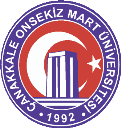                        ÇANAKKALE ONSEKİZ MART ÜNİVERSİTESİ                               ÇAN UYGULAMALI BİLİMLER YÜKSEKOKULU                                        İŞ SÜRECİ                                        İŞ SÜRECİSorumlularİş AkışıFaaliyetDayanakEvrak Kayıt Görevlisi  Fakülte Sekreteri Yüksekokul Müdürüİlgili PersonelTüm Parafçı ve İmzacılarTüm Parafçı ve İmzacılarTüm Parafçı ve İmzacılar                                                                        HAYIR                                              EVETGelen evraklar Fakülte veya Bölüm evrak kayıt görevlisince kayda alınarak EBYS üzerinden Evrak Kayıt Yetkilisine gönderilirGelen evraklar kayda alınarak, içeriğine göre birim içinde ilgili yerlere havale için Yüksekokul Müdürü onayına gönderilir.Yüksekokul Müdürü onayı ile evrak gereği için ilgili birim evrak yetkilisine elektronik ortamda gönderilir.İlgili personellerce birim içi ya da dışı yazışmalar düzenlenir.Paraf ve İmzaya sunulan yazı ve eklerinin doğru ve eksiksiz olup olmadığı kontrol edilir.Evrak paraflanır ve imzalanır.Evrak hazırlanmış olur ve gönderim için postaya düşer.ÇOMÜ Elektronik Belge Yönetim Sistemi ve İmza Yetkileri Yönergesi ÇOMÜ elektronik belge yönetim sistemi, Konu içeriği ile ilgili mevzuat ve Resmi Yazışma Kurallarını belirleyen mevzuatKonu içeriği ile ilgili mevzuat ve Resmi Yazışma Kurallarını belirleyen mevzuat Konu içeriği ile ilgili mevzuat ve Resmi Yazışma Kurallarını belirleyen mevzuat Konu içeriği ile ilgili mevzuat ve Resmi Yazışma Kurallarını belirleyen mevzuat Konu içeriği ile ilgili mevzuat ve Resmi Yazışma Kurallarını belirleyen mevzuat 